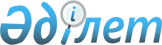 О внесении изменений и дополнения в решение районного маслихата от 22 декабря 2011 года N 43/1 "О  районном бюджете на 2012-2014 годы"
					
			Утративший силу
			
			
		
					Решение маслихата Кызылжарского района Северо-Казахстанской области от 5 ноября 2012 года N 8/1. Зарегистрировано Департаментом юстиции Северо-Казахстанской области 21 ноября 2012 года N 1956. Утратило силу (письмо маслихата Кызылжарского района Северо-Казахстанской области от 12 апреля 2013 года N 02-07-01-20/44)

      Сноска. Утратило силу (письмо маслихата Кызылжарского района Северо-Казахстанской области от 12.04.2013 N 02-07-01-20/44)      В соответствии с пунктом 2 статьи 106, пунктом 4 статьи 109 Бюджетного кодекса Республики Казахстан от 4 декабря 2008 года, статьей 6 Закона Республики Казахстан «О местном государственном управлении и самоуправлении в Республике Казахстан» от 23 января 2001 года Кызылжарский районный маслихат РЕШИЛ:



      1. Внести в решение районного маслихата «О районном бюджете на 2012-2014 годы» от 22 декабря 2011 года № 43/1 (зарегистрировано в Реестре государственной регистрации нормативных правовых актов 9 января 2012 года № 13-8-160, опубликовано от 20 января 2012 года в газетах «Қызылжар» № 3, «Маяк» № 3) следующие изменения и дополнение:



      пункт 1 изложить в следующей редакции: 

      «1) доходы - 4 156 576,2 тысяч тенге, в том числе по:

      налоговым поступлениям - 421 897 тысяч тенге;

      неналоговым поступлениям - 4 483,2 тысяч тенге;

      поступлениям от продажи основного капитала - 8 676 тысяч тенге;

      поступления трансфертов - 3 721 520 тысяч тенге;

      2) затраты - 4 251 586,9 тысяч тенге;

      3) чистое бюджетное кредитование - 49 570,4 тысяч тенге, 

      в том числе:

      бюджетные кредиты - 51 402,4 тысяч тенге; 

      погашение бюджетных кредитов - 1 832 тысяч тенге; 

      4) сальдо по операциям с финансовыми активами - 13 000 тысяч тенге, в том числе:

      приобретение финансовых активов - 13 000 тысяч тенге;

      поступления от продажи финансовых активов государства - 0;

      5) дефицит бюджета - - 157 581,1 тысяч тенге;

      6) финансирование дефицита бюджета - 157 581,1 тысяч тенге.»;



      в пункте 10:

      подпункт 7), 10) изложить в следующей редакции:

      «7) 26 494 тысяч тенге - на реализацию мероприятий в рамках Программы занятости 2020, в том числе:

      частичное субсидирование заработной платы - 6 800 тысяч тенге;

      предоставление субсидий на переезд - 445 тысяч тенге;

      создание центров занятости - 12 909 тысяч тенге;

      молодежная практика - 6 340 тысяч тенге;

      10) 12 546 тысяч тенге - для реализации мер социальной поддержки специалистов;»;



      пункт 11 изложить в следующей редакции:

      11. Учесть в районном бюджете на 2012 год бюджетные кредиты из республиканского бюджета местным исполнительным органам для реализации мер социальной поддержки специалистов - 51 391 тысяч тенге.»;



      в пункте 12:

      подпункт 6), 7), 8), 9), 12) изложить в следующей редакции:

      «6) 7 549 тысяч тенге - реконструкция системы водоснабжения в селе Кондратовка;

      7) 19 882 тысяч тенге - реконструкция системы водоснабжения в селе Белое;

      8) 6 879 тысяч тенге - реконструкция системы водоснабжения в селе Боголюбово;

      9) 2 528 тысяч тенге - строительство водопроводных сетей в селе Тепличное и селе Прибрежное;

      12) 114 129 тысяч тенге - благоустройство улицы Гагарина от трассы Астана-Петропавловск до улицы Театральной аула Бесколь Кызылжарского района;»;

      дополнить подпунктом 17) следующего содержания:

      «17) 1 337 тысяч тенге - приобретение учебных пособий организациям образования.»;



      пункт 13 изложить в следующей редакции: 

      «13. Утвердить резерв местного исполнительного органа района на 2012 год в сумме 30,9 тысяч тенге.»; 



      пункт 16 изложить в следующей редакции: 

      «16. Установить в расходах бюджета района на 2012 год выплаты на оказание социальной помощи специалистам здравоохранения, образования, социального обеспечения, культуры, спорта и ветеринарии, проживающим в сельской местности, по приобретению топлива.»;



      приложения 1, 4, 8, 9 к указанному решению изложить в новой редакции согласно приложениям 1, 2, 3, 4 к настоящему решению (прилагается).



      2. Настоящее решение вводится в действие с 1 января 2012 года.      Председатель сессии                        Секретарь районного

      районного маслихата                        маслихата

      Г. Сыздыкова                               А. Молдахметова      СОГЛАСОВАНО:       Начальник

      Государственного учреждения

      «Кызылжарский районный отдел экономики

      и бюджетного планирования»                 А. Фролова

Приложение 1

к решению районного маслихата

от 5 ноября 2012 года № 8/1Приложение 1

к решению районного маслихата

от 22 декабря 2011 года № 43/1 Кызылжарский районный бюджет на 2012 год

Приложение 2

к решению районного маслихата

от 5 ноября 2012 года № 8/1Приложение 4

к решению районного маслихата

от 22 декабря 2011 года № 43/1 Бюджетные программы аульных (сельских) округов Кызылжарского района на 2012 годпродолжение таблицы Бюджетные программы аульных (сельских) округов Кызылжарского района на 2012 годпродолжение таблицы

Приложение 3

к решению районного маслихата

от 5 ноября 2012 года № 8/1Приложение 8

к решению районного маслихата

от 22 декабря 2011 года № 43/1 Перечень расходов на социальную помощь отдельным категориям нуждающихся граждан по решениям местных представительных органов Кызылжарского района на 2012 год

Приложение 4

к решению районного маслихата

от 5 ноября 2012 года № 8/1Приложение 9

к решению районного маслихата

от 22 декабря 2011 года № 43/1 Расходы районного бюджета за счет свободных остатков бюджетных средств, сложившихся на 1 января 2012 года, и возврата целевых трансфертов республиканского и областного бюджетов, неиспользованных в 2011 году
					© 2012. РГП на ПХВ «Институт законодательства и правовой информации Республики Казахстан» Министерства юстиции Республики Казахстан
				КатегорияКатегорияКатегорияКатегорияСумма, тыс.тенгеКлассКлассКлассСумма, тыс.тенгеПодклассПодклассСумма, тыс.тенгеНаименованиеСумма, тыс.тенге123451) Доходы4 156 576,21Налоговые поступления421 89701Подоходный налог9992Индивидуальный подоходный налог99903Социальный налог238 2551Социальный налог238 25504Налоги на собственность147 7991Налоги на имущество76 4973Земельный налог14 6704Налог на транспортные средства 52 7125Единый земельный налог3 92005Внутренние налоги на товары, работы и услуги29 1922Акцизы7 3383Поступления за использование природных и других ресурсов9 7074Сборы за ведение предпринимательской и профессиональной деятельности12 0275Налог на игорный бизнес12008Обязательные платежи, взимаемые за совершение юридически значимых действий и (или) выдачу документов уполномоченными на то государственными органами или должностными лицами5 6521Государственная пошлина 5 6522Неналоговые поступления4 483,201Доходы от государственной собственности1 725,25Доходы от аренды имущества, находящегося в государственной собственности1 7237Вознаграждения по кредитам, выданным из государственного бюджета2,206Прочие неналоговые поступления2 7581Прочие неналоговые поступления2 7583Поступления от продажи основного капитала8 67601Продажа государственного имущества, закрепленного за государственными учреждениями2 4801Продажа государственного имущества, закрепленного за государственными учреждениями2 48003Продажа земли и нематериальных активов6 1961Продажа земли 5 0842Продажа нематериальных активов1 1124Поступления трансфертов3 721 52002Трансферты из вышестоящих органов государственного управления3 721 5202Трансферты из областного бюджета3 721 520Функциональная группаФункциональная группаФункциональная группаФункциональная группаСумма, тыс.тенгеАдминистраторАдминистраторАдминистраторСумма, тыс.тенгеПрограммаПрограммаСумма, тыс.тенгеНаименованиеСумма, тыс.тенге123452) Затраты4 251 586,91Государственные услуги общего характера297 068112Аппарат маслихата района (города областного значения)12 520001Услуги по обеспечению деятельности маслихата района (города областного значения)11 845003Капитальные расходы государственного органа675122Аппарат акима района (города областного значения)68 773001Услуги по обеспечению деятельности акима района (города областного значения)55 913003Капитальные расходы государственного органа12 860123Аппарат акима района в городе, города районного значения, поселка, аула (села), аульного (сельского) округа185 274001Услуги по обеспечению деятельности акима района в городе, города районного значения, поселка, аула (села), аульного (сельского) округа182 250022Капитальные расходы государственного органа3 024452Отдел финансов района (города областного значения)15 874001Услуги по реализации государственной политики в области исполнения бюджета района (города областного значения) и управления коммунальной собственностью района (города областного значения)13 429003Проведение оценки имущества в целях налогообложения522004Организация работы по выдаче разовых талонов и обеспечение полноты сбора сумм от реализации разовых талонов661011Учет, хранение, оценка и реализация имущества, поступившего в коммунальную собственность1 015018Капитальные расходы государственного органа247453Отдел экономики и бюджетного планирования района (города областного значения)14 627001Услуги по реализации государственной политики в области формирования и развития экономической политики, системы государственного планирования и управления района (города областного значения)14 127004Капитальные расходы государственного органа5002Оборона6 142122Аппарат акима района (города областного значения)6 142005Мероприятия в рамках исполнения всеобщей воинской обязанности5 753006Предупреждение и ликвидация чрезвычайных ситуаций масштаба района (города областного значения)200007Мероприятия по профилактике и тушению степных пожаров районного (городского) масштаба, а также пожаров в населенных пунктах, в которых не созданы органы государственной противопожарной службы1893Общественный порядок, безопасность, правовая, судебная, уголовно-исполнительная деятельность589458Отдел жилищно-коммунального хозяйства, пассажирского транспорта и автомобильных дорог района (города областного значения)589021Обеспечение безопасности дорожного движения в населенных пунктах5894Образование2 209 040464Отдел образования района (города областного значения)214 131009Обеспечение дошкольного воспитания и обучения51 504021Увеличение размера доплаты за квалификационную категорию воспитателям детских садов, мини-центров, школ-интернатов: общего типа, специальных (коррекционных), специализированных для одаренных детей, организаций образования для детей-сирот и детей, оставшихся без попечения родителей, центров адаптации несовершеннолетних за счет трансфертов из республиканского бюджета787040Реализация государственного образовательного заказа в дошкольных организациях образования161 840123Аппарат акима района в городе, города районного значения, поселка, аула (села), аульного (сельского) округа2 864005Организация бесплатного подвоза учащихся до школы и обратно в аульной (сельской) местности2 864464Отдел образования района (города областного значения)1 992 045003Общеобразовательное обучение1 818 068,4006Дополнительное образование для детей31 110063Повышение оплаты труда учителям, прошедшим повышение квалификации по учебным программам АОО «Назарбаев Интеллектуальные школы» за счет трансфертов из республиканского бюджета1 876064Увеличение размера доплаты за квалификационную категорию учителям организаций начального, основного среднего, общего среднего образования: школы, школы-интернаты: (общего типа, специальных (коррекционных), специализированных для одаренных детей; организаций для детей-сирот и детей, оставшихся без попечения родителей) за счет трансфертов из республиканского бюджета30 821001Услуги по реализации государственной политики на местном уровне в области образования 14 269004Информатизация системы образования в государственных учреждениях образования района (города областного значения)2 384005Приобретение и доставка учебников, учебно-методических комплексов для государственных учреждений образования района (города областного значения)10 953012Капитальные расходы государственного органа50015Ежемесячные выплаты денежных средств опекунам (попечителям) на содержание ребенка-сироты (детей-сирот), и ребенка (детей), оставшегося без попечения родителей за счет трансфертов из республиканского бюджета14 400020Обеспечение оборудованием, программным обеспечением детей-инвалидов, обучающихся на дому за счет трансфертов из республиканского бюджета1 800067Капитальные расходы подведомственных государственных учреждений и организаций66 313,66Социальная помощь и социальное обеспечение170 557451Отдел занятости и социальных программ района (города областного значения)170 557002Программа занятости35 160004Оказание социальной помощи на приобретение топлива специалистам здравоохранения, образования, социального обеспечения, культуры, спорта и ветеринарии в сельской местности в соответствии с законодательством Республики Казахстан5 171005Государственная адресная социальная помощь3 151007Социальная помощь отдельным категориям нуждающихся граждан по решениям местных представительных органов24 592010Материальное обеспечение детей-инвалидов, воспитывающихся и обучающихся на дому816014Оказание социальной помощи нуждающимся гражданам на дому46 900016Государственные пособия на детей до 18 лет14 087017Обеспечение нуждающихся инвалидов обязательными гигиеническими средствами и предоставление услуг специалистами жестового языка, индивидуальными помощниками в соответствии с индивидуальной программой реабилитации инвалида3 957023Обеспечение деятельности центров занятости населения12 909001Услуги по реализации государственной политики на местном уровне в области обеспечения занятости и реализации социальных программ для населения23 075011Оплата услуг по зачислению, выплате и доставке пособий и других социальных выплат388021Капитальные расходы государственного органа3517Жилищно-коммунальное хозяйство684 917458Отдел жилищно-коммунального хозяйства, пассажирского транспорта и автомобильных дорог района (города областного значения)254031Изготовление технических паспортов на объекты кондоминиумов254123Аппарат акима района в городе, города районного значения, поселка, аула (села), аульного (сельского) округа26 387027Ремонт и благоустройство объектов в рамках развития сельских населенных пунктов по Программе занятости 202026 387458Отдел жилищно-коммунального хозяйства, пассажирского транспорта и автомобильных дорог района (города областного значения)15 000041Ремонт и благоустройство объектов в рамках развития сельских населенных пунктов по Программе занятости 202015 000467Отдел строительства района (города областного значения)87 768,7003Проектирование, строительство и (или) приобретение жилья государственного коммунального жилищного фонда9 947,6004Проектирование, развитие, обустройство и (или) приобретение инженерно-коммуникационной инфраструктуры1 532019Строительство жилья17 551,4022Развитие инжернерно-коммуникационной инфраструктуры в рамках Программы занятости 20201 221,7072Строительство и (или) приобретение служебного жилища и развитие (или) приобретение инженерно-коммуникационной инфраструктуры в рамках Программы занятости 202051 316074Развитие и обустройство недостающей инженерно-коммуникационной инфраструктуры в рамках второго направления Программы занятости 20206 200123Аппарат акима района в городе, города районного значения, поселка, аула (села), аульного (сельского) округа2 629014Организация водоснабжения населенных пунктов2 629458Отдел жилищно-коммунального хозяйства, пассажирского транспорта и автомобильных дорог района (города областного значения)7 000028Развитие коммунального хозяйства7 000467Отдел строительства района (города областного значения)397 503,3006Развитие системы водоснабжения и водоотведения397 503,3123Аппарат акима района в городе, города районного значения, поселка, аула (села), аульного (сельского) округа19 952008Освещение улиц населенных пунктов14 338009Обеспечение санитарии населенных пунктов5 112011Благоустройство и озеленение населенных пунктов502458Отдел жилищно-коммунального хозяйства, пассажирского транспорта и автомобильных дорог района (города областного значения)2 799015Освещение улиц в населенных пунктах1 499016Обеспечение санитарии населенных пунктов250017Содержание мест захоронений и захоронение безродных150018Благоустройство и озеленение населенных пунктов900467Отдел строительства района (города областного значения)125 623,8007Развитие благоустройства городов и населенных пунктов125 623,88Культура, спорт, туризм и информационное пространство125 344123Аппарат акима района в городе, города районного значения, поселка, аула (села), аульного (сельского) округа35 773,6006Поддержка культурно-досуговой работы на местном уровне35 773,6455Отдел культуры и развития языков района (города областного значения)22 593003Поддержка культурно-досуговой работы22 593465Отдел физической культуры и спорта района (города областного значения)5 849006Проведение спортивных соревнований на районном (города областного значения) уровне299007Подготовка и участие членов сборных команд района (города областного значения) по различным видам спорта на областных спортивных соревнованиях5 550455Отдел культуры и развития языков района (города областного значения)28 008,4006Функционирование районных (городских) библиотек24 487,4007Развитие государственного языка и других языков народа Казахстана3 521456Отдел внутренней политики района (города областного значения)9 830002Услуги по проведению государственной информационной политики через газеты и журналы 9 830455Отдел культуры и развития языков района (города областного значения)9 155001Услуги по реализации государственной политики на местном уровне в области развития языков и культуры7 503010Капитальные расходы государственного органа252032Капитальные расходы подведомственных государственных учреждений и организаций1 400456Отдел внутренней политики района (города областного значения)7 019001Услуги по реализации государственной политики на местном уровне в области информации, укрепления государственности и формирования социального оптимизма граждан5 919003Реализация мероприятий в сфере молодежной политики800006Капитальные расходы государственного органа300465Отдел физической культуры и спорта района (города областного значения)7 116001Услуги по реализации государственной политики на местном уровне в сфере физической культуры и спорта6 996004Капитальные расходы государственного органа12010Сельское, водное, лесное, рыбное хозяйство, особо охраняемые природные территории, охрана окружающей среды и животного мира, земельные отношения62 713474Отдел сельского хозяйства и ветеринарии района (города областного значения)34 624001Услуги по реализации государственной политики на местном уровне в сфере сельского хозяйства и ветеринарии 18 888006Организация санитарного убоя больных животных131007Организация отлова и уничтожения бродячих собак и кошек1 002012Проведение мероприятий по идентификации сельскохозяйственных животных 2 057099Реализация мер по оказанию социальной поддержки специалистов12 546463Отдел земельных отношений района (города областного значения)12 650001Услуги по реализации государственной политики в области регулирования земельных отношений на территории района (города областного значения)10 523003Земельно-хозяйственное устройство населенных пунктов450006Землеустройство, проводимое при установлении границ городов районного значения, районов в городе, поселков, аулов (сел), аульных (сельских) округов1 557007Капитальные расходы государственного органа120474Отдел сельского хозяйства и ветеринарии района (города областного значения)15 439013Проведение противоэпизоотических мероприятий15 43911Промышленность, архитектурная, градостроительная и строительная деятельность10 600467Отдел строительства района (города областного значения)10 600001Услуги по реализации государственной политики на местном уровне в области строительства10 400017Капитальные расходы государственного органа20012Транспорт и коммуникации11 950123Аппарат акима района в городе, города районного значения, поселка, аула (села), аульного (сельского) округа6 500013Обеспечение функционирования автомобильных дорог в городах районного значения, поселках, аулах (селах), аульных (сельских) округах6 500458Отдел жилищно-коммунального хозяйства, пассажирского транспорта и автомобильных дорог района (города областного значения)5 450023Обеспечение функционирования автомобильных дорог5 45013Прочие611 554,9469Отдел предпринимательства района (города областного значения)6 295001Услуги по реализации государственной политики на местном уровне в области развития предпринимательства и промышленности 6 168004Капитальные расходы государственного органа127123Аппарат акима района в городе, города районного значения, поселка, аула (села), аульного (сельского) округа5 885040Реализация мер по содействию экономическому развитию регионов в рамках Программы «Развитие регионов» за счет целевых трансфертов из республиканского бюджета5 885452Отдел финансов района (города областного значения)30,9012Резерв местного исполнительного органа района (города областного значения) 30,9458Отдел жилищно-коммунального хозяйства, пассажирского транспорта и автомобильных дорог района (города областного значения)599 344001Услуги по реализации государственной политики на местном уровне в области жилищно-коммунального хозяйства, пассажирского транспорта и автомобильных дорог 7 899013Капитальные расходы государственного органа120043Развитие инженерной инфраструктуры в рамках Программы «Развитие регионов»591 32514Обслуживание долга5,3452Отдел финансов района (города областного значения)5,3013Обслуживание долга местных исполнительных органов по выплате вознаграждений и иных платежей по займам из областного бюджета5,315Трансферты61 106,9452Отдел финансов района (города областного значения)61 106,9006Возврат неиспользованных (недоиспользованных) целевых трансфертов58 975,9024Целевые текущие трансферты в вышестоящие бюджеты в связи с передачей функций государственных органов из нижестоящего уровня государственного управления в вышестоящий2 1313) Чистое бюджетное кредитование49 570,4Бюджетные кредиты51 402,410Сельское, водное, лесное, рыбное хозяйство, особо охраняемые природные территории, охрана окружающей среды и животного мира, земельные отношения51 402,4474Отдел сельского хозяйства и ветеринарии района (города областного значения)51 402,4009Бюджетные кредиты для реализации мер социальной поддержки специалистов51 402,45Погашение бюджетных кредитов1 83201Погашение бюджетных кредитов1 8321Погашение бюджетных кредитов, выданных из государственного бюджета1 8324) Сальдо по операциям с финансовыми активами13 000Приобретение финансовых активов13 00013Прочие13 000474Отдел сельского хозяйства и ветеринарии района (города областного значения)13 000065Формирование или увеличение уставного капитала юридических лиц13 0006Поступления от продажи финансовых активов государства5) Дефицит (профицит) бюджета-157 581,16) Финансирование дефицита (использование профицита) бюджета157 581,17Поступления займов51 39101Внутренние государственные займы51 3912Договоры займа51 39116Погашение займов1 832452Отдел финансов района (города областного значения)1 832008Погашение долга местного исполнительного органа перед вышестоящим бюджетом1 8328Используемые остатки бюджетных средств108 022,101Остатки бюджетных средств108 022,11Свободные остатки бюджетных средств108 022,1Свободные остатки бюджетных средств108 022,1Функциональная группаФункциональная группаФункциональная группаФункциональная группаВсегоАдминистраторАдминистраторАдминистраторВсегоПрограммаПрограммаВсегоНаименованиеВсего12345Всего163 714,51Государственные услуги общего характера92 651123Аппарат акима района в городе, города районного значения, поселка, аула (села), аульного (сельского) округа92 651001Услуги по обеспечению деятельности акима района в городе, города районного значения, поселка, аула (села), аульного (сельского) округа90 723022Капитальные расходы государственного органа1 9284Образование1 390123Аппарат акима района в городе, города районного значения, поселка, аула (села), аульного (сельского) округа1 390005Организация бесплатного подвоза учащихся до школы и обратно в аульной (сельской) местности1 3907Жилищно-коммунальное хозяйство45 331123Аппарат акима района в городе, города районного значения, поселка, аула (села), аульного (сельского) округа45 331027Ремонт и благоустройство объектов в рамках развития сельских населенных пунктов по Программе занятости 202026 387014Организация водоснабжения населенных пунктов2 629008Освещение улиц населенных пунктов11 003009Обеспечение санитарии населенных пунктов5 112011Благоустройство и озеленение населенных пунктов2008Культура, спорт, туризм и информационное пространство14 400,5123Аппарат акима района в городе, города районного значения, поселка, аула (села), аульного (сельского) округа14 400,5006Поддержка культурно-досуговой работы на местном уровне14 400,512Транспорт и коммуникации6000123Аппарат акима района в городе, города районного значения, поселка, аула (села), аульного (сельского) округа6000013Обеспечение функционирования автомобильных дорог в городах районного значения, поселках, аулах (селах), аульных (сельских) округах600013Прочие3942123Аппарат акима района в городе, города районного значения, поселка, аула (села), аульного (сельского) округа3942040Реализация мер по содействию экономическому развитию регионов в рамках Программы «Развитие регионов» за счет целевых трансфертов из республиканского бюджета3942в том числев том числев том числев том числев том числев том числев том числев том числев том числев том числеАрхан

гель

скийАсанов

скийБере

зов

скийБес

коль

скийБуг

ров

скойВагу

лин

скийВино

гра

дов

скийДолматов

скийКуйбышев

скийКызыл

жар

ский9 55910 32410 99631 5369 88841 4799 39512 345,717 304,810 8877 8689 40710 36411 3269 4338 4458 1948 88410 1738 5577 8689 40710 36411 3269 4338 4458 1948 88410 1738 5577 8188 80110 17211 0369 3837 9758 1448 88410 1238 38750606192290504705050170000702000006880007020000068870268847041763212 00845527 8841 20199875051647041763212 00845527 8841 20199875051626 3879677778854704176326 8464555304241136005164 9621502001 22100003 208,002 463,76 381,81 1261 22100003 208,002 463,76 381,81 1261 2213 208,02 463,76 381,81 12605000550000000005000550000000050055000002000019420000000200001942000020001942Функциональная группаФункциональная группаФункциональная группаФункциональная группаВсегоАдминистраторАдминистраторАдминистраторВсегоПрограммаПрограммаВсегоНаименованиеВсего12345Всего121 550,11Государственные услуги общего характера92 623123Аппарат акима района в городе, города районного значения, поселка, аула (села), аульного (сельского) округа92 623001Услуги по обеспечению деятельности акима района в городе, города районного значения, поселка, аула (села), аульного (сельского) округа91 527022Капитальные расходы государственных органов1 0964Образование1 474123Аппарат акима района в городе, города районного значения, поселка, аула (села), аульного (сельского) округа1 474005Организация бесплатного подвоза учащихся до школы и обратно в аульной (сельской) местности1 4747Жилищно-коммунальное хозяйство3 637123Аппарат акима района в городе, города районного значения, поселка, аула (села), аульного (сельского) округа3 637027Ремонт и благоустройство объектов в рамках развития сельских населенных пунктов по Программе занятости 2020014Организация водоснабжения населенных пунктов0008Освещение улиц населенных пунктов3 335009Обеспечение санитарии населенных пунктов0011Благоустройство и озеленение населенных пунктов3028Культура, спорт, туризм и информационное пространство21 373,1123Аппарат акима района в городе, города районного значения, поселка, аула (села), аульного (сельского) округа21 373,1006Поддержка культурно-досуговой работы на местном уровне21 373,112Транспорт и коммуникации500123Аппарат акима района в городе, города районного значения, поселка, аула (села), аульного (сельского) округа500013Обеспечение функционирования автомобильных дорог в городах районного значения, поселках, аулах (селах), аульных (сельских) округах50013Прочие1943123Аппарат акима района в городе, города районного значения, поселка, аула (села), аульного (сельского) округа1943040Реализация мер по содействию экономическому развитию регионов в рамках Программы «Развитие регионов» за счет целевых трансфертов из республиканского бюджета1943в том числев том числев том числев том числев том числев том числев том числев том числев том числев том числеЛеснойНалобинскийНовоникольскийПетерфельдскийПрибрежныйРассветскийРощинскийСветлопольскийСоколовскийЯкорский13 052,110 49611 99211 06110 20010 81414 4828 40418 66912 3807 81710 0308 89910 0509 3809 9429 5038 01011 0817 9117 81710 0308 89910 0509 3809 9429 5038 01011 0817 9117 6479 8608 54710 0009 3309 8929 3997 96011 0317 86117017035250505010450505000067480000000000674800000006748003054663033372043438539468830530546630333720434385394688305305364303337204343853944883051022004 930,102 790004384 09404 9574 1644 930,102 790004384 09404 9574 1644 930,12 7904384 0944 9574 164000000500000000000500000500000000001943000000000194301943Функциональная группаФункциональная группаФункциональная группаФункциональная группаСумма, тыс.тенгеАдминистраторАдминистраторАдминистраторСумма, тыс.тенгеПрограммаПрограммаСумма, тыс.тенгеНаименованиеСумма, тыс.тенге12345Всего24 5926Социальная помощь и социальное обеспечение24 592451Отдел занятости и социальных программ района (города областного значения)24 592007Социальная помощь отдельным категориям нуждающихся граждан по решениям местных представительных органов24 592в том числеСоциальные выплаты участникам и инвалидам ВОВ (бани, парикмахерские)180Санаторно-курортное лечение участников и инвалидов ВОВ, лиц, приравненных по льготам и гарантиям к участникам и инвалидам ВОВ и других категории лиц5 236Зубопротезирование участников и инвалидов ВОВ и на льготное зубопротезирование лиц, приравненных по льготам и гарантиям к участникам и инвалидам ВОВ775Дополнительное питание гражданам, больным активным туберкулезом157Компенсация за коммунальные услуги участникам и инвалидам ВОВ1 935На выплату социальной помощи в рамках Программы по стимулированию рождаемости "Фонд поколений"16 309Доходы:Доходы:Доходы:Доходы:Доходы:Доходы:КатегорияКатегорияКатегорияКатегорияКатегорияСумма, тыс.тенгеКлассКлассКлассКлассСумма, тыс.тенгеПодкласс Подкласс Подкласс Сумма, тыс.тенгеСпецификаСпецификаСумма, тыс.тенгеНаименование Сумма, тыс.тенге8Используемые остатки бюджетных средств108 022,101Остатки бюджетных средств108 022,11Свободные остатки бюджетных средств108 022,101Свободные остатки бюджетных средств108 022,1Всего:Всего:Всего:Всего:108 022,1Расходы:тыс.тенгеРасходы:тыс.тенгеРасходы:тыс.тенгеРасходы:тыс.тенгеРасходы:тыс.тенгеРасходы:тыс.тенгеФункциональная группаФункциональная группаФункциональная группаФункциональная группаФункциональная группаСуммаАдминистраторАдминистраторАдминистраторАдминистраторСуммаПрограммаПрограммаПрограммаСуммаПодпрограммаПодпрограммаСуммаНаименованиеСумма1123Аппарат акима района в городе, города районного значения, поселка, аула (села), аульного (сельского) округа8 614001Услуги по обеспечению деятельности акима района в городе, города районного значения, поселка, аула (села), аульного (сельского) округа8 614452Отдел финансов района (города областного значения)24011Учет, хранение, оценка и реализация имущества, поступившего в коммунальную собственность24453Отдел экономики и бюджетного планирования района (города областного значения)425001Услуги по реализации государственной политики в области формирования и развития экономической политики, системы государственного планирования и управления района (города областного значения)4257467Отдел строительства района (города областного значения)39 971,8003Проектирование, строительство и (или) приобретение жилья государственного коммунального жилищного фонда9 947,6015За счет средств местного бюджета9 947,6019Строительство жилья17 551,4015За счет средств местного бюджета17 551,4022Развитие инжернерно-коммуникационной инфраструктуры в рамках Программы занятости 20201 221,7015За счет средств местного бюджета1 221,7006Развитие системы водоснабжения и водоотведения456,3015За счет средств местного бюджета456,3007Развитие благоустройства городов и населенных пунктов10 794,8015За счет средств местного бюджета10 794,810474Отдел сельского хозяйства и ветеринарии района (города областного значения)11,4009Бюджетные кредиты для реализации мер социальной поддержки специалистов11,415452Отдел финансов района (города областного значения)58 975,9006Возврат неиспользованных (недоиспользованных) целевых трансфертов58 975,9Всего:Всего:Всего:Всего:108 022,1